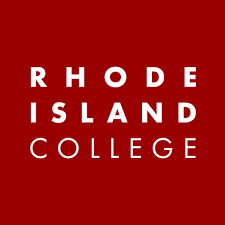 graduate COMMITTEE 
curriculum PROPOSAL FORMA. Cover page	 (rover over text for more instructions- please delete red instructions)B. NEW OR REVISED COURSESD. SignaturesD.1. Approvals:   Required from department chairs, program directors, and deans from the academic unit originating the proposal.  A.1. Course or programMATH 510 Exploring Calculus: Renew, Revisit, ReexamineMATH 510 Exploring Calculus: Renew, Revisit, ReexamineMATH 510 Exploring Calculus: Renew, Revisit, ReexamineMATH 510 Exploring Calculus: Renew, Revisit, ReexamineMATH 510 Exploring Calculus: Renew, Revisit, ReexamineAcademic UnitFaculty of Arts and Sciences Faculty of Arts and Sciences Faculty of Arts and Sciences Faculty of Arts and Sciences Faculty of Arts and Sciences A.2. Proposal typeCourse:  creationCourse:  creationCourse:  creationCourse:  creationCourse:  creationA.3. OriginatorLeonardo Pinheiro. Lisa Humphreys Leonardo Pinheiro. Lisa Humphreys Home departmentHome departmentDepartment of Mathematical SciencesDepartment of Mathematical SciencesA.4. RationaleThis course should provide students with a deeper understanding and appreciation of calculus beyond the traditional calculus sequence. The class has been taught as a topics course over the years and it is a very popular choice for students in the M.A. program.  We often see enrollment from CCRI professors and math teachers in public schools looking for professional development opportunities.This course should provide students with a deeper understanding and appreciation of calculus beyond the traditional calculus sequence. The class has been taught as a topics course over the years and it is a very popular choice for students in the M.A. program.  We often see enrollment from CCRI professors and math teachers in public schools looking for professional development opportunities.This course should provide students with a deeper understanding and appreciation of calculus beyond the traditional calculus sequence. The class has been taught as a topics course over the years and it is a very popular choice for students in the M.A. program.  We often see enrollment from CCRI professors and math teachers in public schools looking for professional development opportunities.This course should provide students with a deeper understanding and appreciation of calculus beyond the traditional calculus sequence. The class has been taught as a topics course over the years and it is a very popular choice for students in the M.A. program.  We often see enrollment from CCRI professors and math teachers in public schools looking for professional development opportunities.This course should provide students with a deeper understanding and appreciation of calculus beyond the traditional calculus sequence. The class has been taught as a topics course over the years and it is a very popular choice for students in the M.A. program.  We often see enrollment from CCRI professors and math teachers in public schools looking for professional development opportunities.This course should provide students with a deeper understanding and appreciation of calculus beyond the traditional calculus sequence. The class has been taught as a topics course over the years and it is a very popular choice for students in the M.A. program.  We often see enrollment from CCRI professors and math teachers in public schools looking for professional development opportunities.A.5. Student impactThe creation of this course will simplify course selection and advising. The creation of this course will simplify course selection and advising. The creation of this course will simplify course selection and advising. The creation of this course will simplify course selection and advising. The creation of this course will simplify course selection and advising. The creation of this course will simplify course selection and advising. A.6. Impact on other programsNoneNoneNoneNoneNoneNoneA.7. Resource impactFaculty PT & FT: No change in faculty load hours.No change in faculty load hours.No change in faculty load hours.No change in faculty load hours.No change in faculty load hours.A.7. Resource impactLibrary:None None None None None A.7. Resource impactTechnologyNoneNoneNoneNoneNoneA.7. Resource impactFacilities:NoneNoneNoneNoneNoneA.8. Semester effectiveFall 2022A.9. Rationale if sooner than next FallA.9. Rationale if sooner than next FallA.10 Changes to the websiteNoneNoneNoneNoneNoneNoneOld (for revisions only)ONLY include information that is being revised, otherwise leave blankNewExamples are provided within some of the boxes for guidance, delete just the examples that do not apply.B.1. Course prefix and number MATH 510B.2. Cross listing number if anyB.3. Course title Exploring Calculus: Renew, Revit, ReexamineB.4. Course description A deeper analysis of the definitions, concepts and theorems of single variable calculus is presented.  Classical and reform approaches are explored.  Connections to higher mathematics are examined.B.5. Prerequisite(s)Graduate status or consent of department chairB.6. OfferedAs needed.B.7. Contact hours 3 B.8. Credit hours3B.9. Justify differences if anyB.10. Grading system Letter gradeLetter gradeB.11. Instructional methodsLecture B.11.a  Delivery MethodOn campus B.12.CategoriesFree elective B.13. How will student performance be evaluated?Attendance  | Class participation |  Exams |Presentations  | Papers  | Class Work  | | Projects B.14. Redundancy with, existing coursesNoneB. 15. Other changes, if anyB.16. Course learning outcomes: List each outcome in a separate rowProfessional organization standard(s), if relevant How will each outcome be measured?Students will understand the statements and proofs of the main theorem of single-variable calculus.See B.13. Students will make connections between the formal results of calculus and their intuitive understanding of the topics.See B.13.Students will understand different approaches to the teaching of calculus including classical and reformed calculus .See B.13.Students will make connections between calculus and other areas of the K-16 curriculum.See B.13.B.17. Topical outline:  Please do not include a full syllabus1.Formal Definition of a Limit (delta-epsilon)2.Formal Definition of Continuity3.The Intermediate Value Theorem4.Differentiability & Continuity & Limit Connections5.The Extreme Value Theorem6.The Mean Value Theorem7. Formal Definition of the Definite Integral8. The Fundamental Theorem of Calculus9. L’Hopital’s Rule10. Arc Length11.Volumes of RevolutionNamePosition/affiliationSignatureDateDr. Lisa Humphreys Program Director - Mathematical Studies M.A.Lisa Humphreys03/18/2022Dr. Rebecca SparksChair of Mathematical SciencesRebecca Sparks03/18/2022Dr. Earl SimsonDean of Arts and SciencesEarl Simson04/01/2022